 아카데미 교육신청서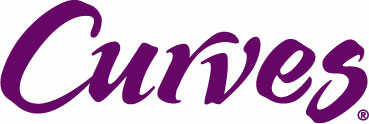  아카데미 교육신청서 아카데미 교육신청서 아카데미 교육신청서 아카데미 교육신청서 아카데미 교육신청서 아카데미 교육신청서 아카데미 교육신청서 아카데미 교육신청서 아카데미 교육신청서 아카데미 교육신청서 아카데미 교육신청서 아카데미 교육신청서 아카데미 교육신청서 아카데미 교육신청서인적사항인적사항인적사항인적사항인적사항인적사항인적사항인적사항인적사항인적사항인적사항인적사항인적사항인적사항인적사항성명성명생년월일생년월일생년월일주소주소핸드폰번호핸드폰번호자택전화번호자택전화번호자택전화번호비상연락처비상연락처(이름)(이름)(연락번호)(연락번호)(연락번호)(연락번호)(연락번호)이메일이메일이메일학력 및 경력사항학력 및 경력사항학력 및 경력사항학력 및 경력사항학력 및 경력사항학력 및 경력사항학력 및 경력사항학력 및 경력사항학력 및 경력사항학력 및 경력사항학력 및 경력사항학력 및 경력사항학력 및 경력사항학력 및 경력사항학력 및 경력사항기간기간학교명학교명학교명학교명학교명학교명학교명기간기간기간근무처근무처근무처~~대학(교) 졸업/수료대학(교) 졸업/수료대학(교) 졸업/수료대학(교) 졸업/수료대학(교) 졸업/수료대학(교) 졸업/수료대학(교) 졸업/수료~~~~~대학원 졸업/수료대학원 졸업/수료대학원 졸업/수료대학원 졸업/수료대학원 졸업/수료대학원 졸업/수료대학원 졸업/수료~~~교육기간교육기간교육기간교육기간교육기간교육기간교육기간교육기간교육기간교육기간교육기간교육기간교육기간교육기간교육기간이론 및 실무교육 56시간 / 클럽실습 98시간 / 총 154시간(4주, 19일)이론 및 실무교육 56시간 / 클럽실습 98시간 / 총 154시간(4주, 19일)이론 및 실무교육 56시간 / 클럽실습 98시간 / 총 154시간(4주, 19일)이론 및 실무교육 56시간 / 클럽실습 98시간 / 총 154시간(4주, 19일)이론 및 실무교육 56시간 / 클럽실습 98시간 / 총 154시간(4주, 19일)이론 및 실무교육 56시간 / 클럽실습 98시간 / 총 154시간(4주, 19일)이론 및 실무교육 56시간 / 클럽실습 98시간 / 총 154시간(4주, 19일)이론 및 실무교육 56시간 / 클럽실습 98시간 / 총 154시간(4주, 19일)이론 및 실무교육 56시간 / 클럽실습 98시간 / 총 154시간(4주, 19일)이론 및 실무교육 56시간 / 클럽실습 98시간 / 총 154시간(4주, 19일)이론 및 실무교육 56시간 / 클럽실습 98시간 / 총 154시간(4주, 19일)이론 및 실무교육 56시간 / 클럽실습 98시간 / 총 154시간(4주, 19일)이론 및 실무교육 56시간 / 클럽실습 98시간 / 총 154시간(4주, 19일)이론 및 실무교육 56시간 / 클럽실습 98시간 / 총 154시간(4주, 19일)이론 및 실무교육 56시간 / 클럽실습 98시간 / 총 154시간(4주, 19일)이론 / 실무교육 이론 / 실무교육 시작일자시작일자시작일자종료일자종료일자종료일자클럽실습클럽실습시작일자시작일자시작일자종료일자종료일자종료일자교육비내역교육비내역교육비내역교육비내역교육비내역교육비내역교육비내역교육비내역교육비내역교육비내역교육비내역교육비내역교육비내역교육비내역교육비내역교육비500,000 원정(부가세포함)500,000 원정(부가세포함)500,000 원정(부가세포함)500,000 원정(부가세포함)500,000 원정(부가세포함)500,000 원정(부가세포함)결제방법결제방법결제방법결제방법□ 계좌이체       □ 직접납부□ 계좌이체       □ 직접납부□ 계좌이체       □ 직접납부□ 계좌이체       □ 직접납부포함내역교육비 / 클럽실습비 / 교재비 / 자격증발급비 / 유니폼비 교육비 / 클럽실습비 / 교재비 / 자격증발급비 / 유니폼비 교육비 / 클럽실습비 / 교재비 / 자격증발급비 / 유니폼비 교육비 / 클럽실습비 / 교재비 / 자격증발급비 / 유니폼비 교육비 / 클럽실습비 / 교재비 / 자격증발급비 / 유니폼비 교육비 / 클럽실습비 / 교재비 / 자격증발급비 / 유니폼비 교육비 / 클럽실습비 / 교재비 / 자격증발급비 / 유니폼비 교육비 / 클럽실습비 / 교재비 / 자격증발급비 / 유니폼비 교육비 / 클럽실습비 / 교재비 / 자격증발급비 / 유니폼비 교육비 / 클럽실습비 / 교재비 / 자격증발급비 / 유니폼비 교육비 / 클럽실습비 / 교재비 / 자격증발급비 / 유니폼비 교육비 / 클럽실습비 / 교재비 / 자격증발급비 / 유니폼비 교육비 / 클럽실습비 / 교재비 / 자격증발급비 / 유니폼비 교육비 / 클럽실습비 / 교재비 / 자격증발급비 / 유니폼비 계좌이체은    행은    행우리은행우리은행우리은행계 좌 번 호계 좌 번 호1005-201-0872161005-201-0872161005-201-0872161005-201-087216예금주예금주(주)커브스코리아계좌이체입금자명입금자명입금예정일입금예정일비 고비 고교육약관교육약관교육약관교육약관교육약관교육약관교육약관교육약관교육약관교육약관교육약관교육약관교육약관교육약관교육약관1. [교육시간]A. 교육은 1일 8시간 전일제 형태로 운영하는 것을 원칙으로 하며, 교육 시간은 총 56시간 이상으로 합니다. (식사시간 제외)B. 클럽실습은 해당 가맹점의 직원 근무시간과 동일하되, 1일 최대 근무시간은 9시간, 총 98시간으로 합니다. (식사시간 제외)2. [교육장소]A. 이론 및 실무 교육은 ㈜커브스코리아 교육장에서 진행하며 클럽실습은 ㈜커브스코리아에서 지정하는 직영점에서 진행합니다. 3. [자격증 취득조건]A. 커브스 아카데미의 자격증 취득은 이론 및 실무 교육 7일과 클럽실습 12일을 개근해야 합니다.B. 자격시험 및 최종 실습평가를 모두 통과해야 자격증 취득이 가능합니다.C. 최종평가 탈락 후 6개월간 커브스 아카데미 교육 일정에 맞추어 재 응시가 가능합니다.4. [취업]A. 자격증 취득 후 6개월 이내 취업신청서를 접수한 시점부터 취업 연계가 진행됩니다.B. 자격증 취득 후 신규 개점되는 커브스 가맹점 또는 기존 운영되고 있는 커브스 가맹점에 취업이 가능합니다. C. 자격증 취득 후 6개월간 지속적인 재취업 연계 서비스를 제공받으실 수 있습니다. (단, 퇴사사유가 본사의 규정에 어긋나지 않은 경우에 한함.) 5. [교육비환불]A. 교육시작 전 - 총 납입금액의 위약금 10% 공제 후 환불 됩니다.    교육시작 후 – 납입금액의 위약금 10%와 교육일수 만큼의 금액을 공제 후 환불됩니다. B. 가맹점 취업 후 3개월 만근 시 교육비용이 전액 환불되며, 3개월 만근 후 1개월 이내에 환불요청을 할 수 있습니다.C 자격증 취득 후 취업신청에도 불구하고 6개월 이내 취업이 되지 않을 시, 그로부터 1개월 이내에 환불요청을 할 수 있으며, 교육비용이 전액 환불됩니다. D. 6개월 이내 미 취업 시, 그로부터 1개월 이내에 환불요청을 하지 않을 경우 교육비는 환불되지 않습니다.E. 자격증 취득 후 취업신청을 하지 아니하고 6개월이 경과된 경우 교육비는 환불되지 않습니다.F. 교육비용 환불 신청은 본인이 직접 서면으로 접수해야 합니다.G. 6개월 이내 최종 테스트에 합격하지 못할 경우 환불 신청이 가능하며, 교육비용의 50%가 환불 됩니다. H. 환불 금액의 입금 기간은 신청일자로부터 15일 정도 소요되며, 환불 신청서 작성 시 기입한 계좌로 환불금액이 입금 됩니다.1. [교육시간]A. 교육은 1일 8시간 전일제 형태로 운영하는 것을 원칙으로 하며, 교육 시간은 총 56시간 이상으로 합니다. (식사시간 제외)B. 클럽실습은 해당 가맹점의 직원 근무시간과 동일하되, 1일 최대 근무시간은 9시간, 총 98시간으로 합니다. (식사시간 제외)2. [교육장소]A. 이론 및 실무 교육은 ㈜커브스코리아 교육장에서 진행하며 클럽실습은 ㈜커브스코리아에서 지정하는 직영점에서 진행합니다. 3. [자격증 취득조건]A. 커브스 아카데미의 자격증 취득은 이론 및 실무 교육 7일과 클럽실습 12일을 개근해야 합니다.B. 자격시험 및 최종 실습평가를 모두 통과해야 자격증 취득이 가능합니다.C. 최종평가 탈락 후 6개월간 커브스 아카데미 교육 일정에 맞추어 재 응시가 가능합니다.4. [취업]A. 자격증 취득 후 6개월 이내 취업신청서를 접수한 시점부터 취업 연계가 진행됩니다.B. 자격증 취득 후 신규 개점되는 커브스 가맹점 또는 기존 운영되고 있는 커브스 가맹점에 취업이 가능합니다. C. 자격증 취득 후 6개월간 지속적인 재취업 연계 서비스를 제공받으실 수 있습니다. (단, 퇴사사유가 본사의 규정에 어긋나지 않은 경우에 한함.) 5. [교육비환불]A. 교육시작 전 - 총 납입금액의 위약금 10% 공제 후 환불 됩니다.    교육시작 후 – 납입금액의 위약금 10%와 교육일수 만큼의 금액을 공제 후 환불됩니다. B. 가맹점 취업 후 3개월 만근 시 교육비용이 전액 환불되며, 3개월 만근 후 1개월 이내에 환불요청을 할 수 있습니다.C 자격증 취득 후 취업신청에도 불구하고 6개월 이내 취업이 되지 않을 시, 그로부터 1개월 이내에 환불요청을 할 수 있으며, 교육비용이 전액 환불됩니다. D. 6개월 이내 미 취업 시, 그로부터 1개월 이내에 환불요청을 하지 않을 경우 교육비는 환불되지 않습니다.E. 자격증 취득 후 취업신청을 하지 아니하고 6개월이 경과된 경우 교육비는 환불되지 않습니다.F. 교육비용 환불 신청은 본인이 직접 서면으로 접수해야 합니다.G. 6개월 이내 최종 테스트에 합격하지 못할 경우 환불 신청이 가능하며, 교육비용의 50%가 환불 됩니다. H. 환불 금액의 입금 기간은 신청일자로부터 15일 정도 소요되며, 환불 신청서 작성 시 기입한 계좌로 환불금액이 입금 됩니다.1. [교육시간]A. 교육은 1일 8시간 전일제 형태로 운영하는 것을 원칙으로 하며, 교육 시간은 총 56시간 이상으로 합니다. (식사시간 제외)B. 클럽실습은 해당 가맹점의 직원 근무시간과 동일하되, 1일 최대 근무시간은 9시간, 총 98시간으로 합니다. (식사시간 제외)2. [교육장소]A. 이론 및 실무 교육은 ㈜커브스코리아 교육장에서 진행하며 클럽실습은 ㈜커브스코리아에서 지정하는 직영점에서 진행합니다. 3. [자격증 취득조건]A. 커브스 아카데미의 자격증 취득은 이론 및 실무 교육 7일과 클럽실습 12일을 개근해야 합니다.B. 자격시험 및 최종 실습평가를 모두 통과해야 자격증 취득이 가능합니다.C. 최종평가 탈락 후 6개월간 커브스 아카데미 교육 일정에 맞추어 재 응시가 가능합니다.4. [취업]A. 자격증 취득 후 6개월 이내 취업신청서를 접수한 시점부터 취업 연계가 진행됩니다.B. 자격증 취득 후 신규 개점되는 커브스 가맹점 또는 기존 운영되고 있는 커브스 가맹점에 취업이 가능합니다. C. 자격증 취득 후 6개월간 지속적인 재취업 연계 서비스를 제공받으실 수 있습니다. (단, 퇴사사유가 본사의 규정에 어긋나지 않은 경우에 한함.) 5. [교육비환불]A. 교육시작 전 - 총 납입금액의 위약금 10% 공제 후 환불 됩니다.    교육시작 후 – 납입금액의 위약금 10%와 교육일수 만큼의 금액을 공제 후 환불됩니다. B. 가맹점 취업 후 3개월 만근 시 교육비용이 전액 환불되며, 3개월 만근 후 1개월 이내에 환불요청을 할 수 있습니다.C 자격증 취득 후 취업신청에도 불구하고 6개월 이내 취업이 되지 않을 시, 그로부터 1개월 이내에 환불요청을 할 수 있으며, 교육비용이 전액 환불됩니다. D. 6개월 이내 미 취업 시, 그로부터 1개월 이내에 환불요청을 하지 않을 경우 교육비는 환불되지 않습니다.E. 자격증 취득 후 취업신청을 하지 아니하고 6개월이 경과된 경우 교육비는 환불되지 않습니다.F. 교육비용 환불 신청은 본인이 직접 서면으로 접수해야 합니다.G. 6개월 이내 최종 테스트에 합격하지 못할 경우 환불 신청이 가능하며, 교육비용의 50%가 환불 됩니다. H. 환불 금액의 입금 기간은 신청일자로부터 15일 정도 소요되며, 환불 신청서 작성 시 기입한 계좌로 환불금액이 입금 됩니다.1. [교육시간]A. 교육은 1일 8시간 전일제 형태로 운영하는 것을 원칙으로 하며, 교육 시간은 총 56시간 이상으로 합니다. (식사시간 제외)B. 클럽실습은 해당 가맹점의 직원 근무시간과 동일하되, 1일 최대 근무시간은 9시간, 총 98시간으로 합니다. (식사시간 제외)2. [교육장소]A. 이론 및 실무 교육은 ㈜커브스코리아 교육장에서 진행하며 클럽실습은 ㈜커브스코리아에서 지정하는 직영점에서 진행합니다. 3. [자격증 취득조건]A. 커브스 아카데미의 자격증 취득은 이론 및 실무 교육 7일과 클럽실습 12일을 개근해야 합니다.B. 자격시험 및 최종 실습평가를 모두 통과해야 자격증 취득이 가능합니다.C. 최종평가 탈락 후 6개월간 커브스 아카데미 교육 일정에 맞추어 재 응시가 가능합니다.4. [취업]A. 자격증 취득 후 6개월 이내 취업신청서를 접수한 시점부터 취업 연계가 진행됩니다.B. 자격증 취득 후 신규 개점되는 커브스 가맹점 또는 기존 운영되고 있는 커브스 가맹점에 취업이 가능합니다. C. 자격증 취득 후 6개월간 지속적인 재취업 연계 서비스를 제공받으실 수 있습니다. (단, 퇴사사유가 본사의 규정에 어긋나지 않은 경우에 한함.) 5. [교육비환불]A. 교육시작 전 - 총 납입금액의 위약금 10% 공제 후 환불 됩니다.    교육시작 후 – 납입금액의 위약금 10%와 교육일수 만큼의 금액을 공제 후 환불됩니다. B. 가맹점 취업 후 3개월 만근 시 교육비용이 전액 환불되며, 3개월 만근 후 1개월 이내에 환불요청을 할 수 있습니다.C 자격증 취득 후 취업신청에도 불구하고 6개월 이내 취업이 되지 않을 시, 그로부터 1개월 이내에 환불요청을 할 수 있으며, 교육비용이 전액 환불됩니다. D. 6개월 이내 미 취업 시, 그로부터 1개월 이내에 환불요청을 하지 않을 경우 교육비는 환불되지 않습니다.E. 자격증 취득 후 취업신청을 하지 아니하고 6개월이 경과된 경우 교육비는 환불되지 않습니다.F. 교육비용 환불 신청은 본인이 직접 서면으로 접수해야 합니다.G. 6개월 이내 최종 테스트에 합격하지 못할 경우 환불 신청이 가능하며, 교육비용의 50%가 환불 됩니다. H. 환불 금액의 입금 기간은 신청일자로부터 15일 정도 소요되며, 환불 신청서 작성 시 기입한 계좌로 환불금액이 입금 됩니다.1. [교육시간]A. 교육은 1일 8시간 전일제 형태로 운영하는 것을 원칙으로 하며, 교육 시간은 총 56시간 이상으로 합니다. (식사시간 제외)B. 클럽실습은 해당 가맹점의 직원 근무시간과 동일하되, 1일 최대 근무시간은 9시간, 총 98시간으로 합니다. (식사시간 제외)2. [교육장소]A. 이론 및 실무 교육은 ㈜커브스코리아 교육장에서 진행하며 클럽실습은 ㈜커브스코리아에서 지정하는 직영점에서 진행합니다. 3. [자격증 취득조건]A. 커브스 아카데미의 자격증 취득은 이론 및 실무 교육 7일과 클럽실습 12일을 개근해야 합니다.B. 자격시험 및 최종 실습평가를 모두 통과해야 자격증 취득이 가능합니다.C. 최종평가 탈락 후 6개월간 커브스 아카데미 교육 일정에 맞추어 재 응시가 가능합니다.4. [취업]A. 자격증 취득 후 6개월 이내 취업신청서를 접수한 시점부터 취업 연계가 진행됩니다.B. 자격증 취득 후 신규 개점되는 커브스 가맹점 또는 기존 운영되고 있는 커브스 가맹점에 취업이 가능합니다. C. 자격증 취득 후 6개월간 지속적인 재취업 연계 서비스를 제공받으실 수 있습니다. (단, 퇴사사유가 본사의 규정에 어긋나지 않은 경우에 한함.) 5. [교육비환불]A. 교육시작 전 - 총 납입금액의 위약금 10% 공제 후 환불 됩니다.    교육시작 후 – 납입금액의 위약금 10%와 교육일수 만큼의 금액을 공제 후 환불됩니다. B. 가맹점 취업 후 3개월 만근 시 교육비용이 전액 환불되며, 3개월 만근 후 1개월 이내에 환불요청을 할 수 있습니다.C 자격증 취득 후 취업신청에도 불구하고 6개월 이내 취업이 되지 않을 시, 그로부터 1개월 이내에 환불요청을 할 수 있으며, 교육비용이 전액 환불됩니다. D. 6개월 이내 미 취업 시, 그로부터 1개월 이내에 환불요청을 하지 않을 경우 교육비는 환불되지 않습니다.E. 자격증 취득 후 취업신청을 하지 아니하고 6개월이 경과된 경우 교육비는 환불되지 않습니다.F. 교육비용 환불 신청은 본인이 직접 서면으로 접수해야 합니다.G. 6개월 이내 최종 테스트에 합격하지 못할 경우 환불 신청이 가능하며, 교육비용의 50%가 환불 됩니다. H. 환불 금액의 입금 기간은 신청일자로부터 15일 정도 소요되며, 환불 신청서 작성 시 기입한 계좌로 환불금액이 입금 됩니다.1. [교육시간]A. 교육은 1일 8시간 전일제 형태로 운영하는 것을 원칙으로 하며, 교육 시간은 총 56시간 이상으로 합니다. (식사시간 제외)B. 클럽실습은 해당 가맹점의 직원 근무시간과 동일하되, 1일 최대 근무시간은 9시간, 총 98시간으로 합니다. (식사시간 제외)2. [교육장소]A. 이론 및 실무 교육은 ㈜커브스코리아 교육장에서 진행하며 클럽실습은 ㈜커브스코리아에서 지정하는 직영점에서 진행합니다. 3. [자격증 취득조건]A. 커브스 아카데미의 자격증 취득은 이론 및 실무 교육 7일과 클럽실습 12일을 개근해야 합니다.B. 자격시험 및 최종 실습평가를 모두 통과해야 자격증 취득이 가능합니다.C. 최종평가 탈락 후 6개월간 커브스 아카데미 교육 일정에 맞추어 재 응시가 가능합니다.4. [취업]A. 자격증 취득 후 6개월 이내 취업신청서를 접수한 시점부터 취업 연계가 진행됩니다.B. 자격증 취득 후 신규 개점되는 커브스 가맹점 또는 기존 운영되고 있는 커브스 가맹점에 취업이 가능합니다. C. 자격증 취득 후 6개월간 지속적인 재취업 연계 서비스를 제공받으실 수 있습니다. (단, 퇴사사유가 본사의 규정에 어긋나지 않은 경우에 한함.) 5. [교육비환불]A. 교육시작 전 - 총 납입금액의 위약금 10% 공제 후 환불 됩니다.    교육시작 후 – 납입금액의 위약금 10%와 교육일수 만큼의 금액을 공제 후 환불됩니다. B. 가맹점 취업 후 3개월 만근 시 교육비용이 전액 환불되며, 3개월 만근 후 1개월 이내에 환불요청을 할 수 있습니다.C 자격증 취득 후 취업신청에도 불구하고 6개월 이내 취업이 되지 않을 시, 그로부터 1개월 이내에 환불요청을 할 수 있으며, 교육비용이 전액 환불됩니다. D. 6개월 이내 미 취업 시, 그로부터 1개월 이내에 환불요청을 하지 않을 경우 교육비는 환불되지 않습니다.E. 자격증 취득 후 취업신청을 하지 아니하고 6개월이 경과된 경우 교육비는 환불되지 않습니다.F. 교육비용 환불 신청은 본인이 직접 서면으로 접수해야 합니다.G. 6개월 이내 최종 테스트에 합격하지 못할 경우 환불 신청이 가능하며, 교육비용의 50%가 환불 됩니다. H. 환불 금액의 입금 기간은 신청일자로부터 15일 정도 소요되며, 환불 신청서 작성 시 기입한 계좌로 환불금액이 입금 됩니다.1. [교육시간]A. 교육은 1일 8시간 전일제 형태로 운영하는 것을 원칙으로 하며, 교육 시간은 총 56시간 이상으로 합니다. (식사시간 제외)B. 클럽실습은 해당 가맹점의 직원 근무시간과 동일하되, 1일 최대 근무시간은 9시간, 총 98시간으로 합니다. (식사시간 제외)2. [교육장소]A. 이론 및 실무 교육은 ㈜커브스코리아 교육장에서 진행하며 클럽실습은 ㈜커브스코리아에서 지정하는 직영점에서 진행합니다. 3. [자격증 취득조건]A. 커브스 아카데미의 자격증 취득은 이론 및 실무 교육 7일과 클럽실습 12일을 개근해야 합니다.B. 자격시험 및 최종 실습평가를 모두 통과해야 자격증 취득이 가능합니다.C. 최종평가 탈락 후 6개월간 커브스 아카데미 교육 일정에 맞추어 재 응시가 가능합니다.4. [취업]A. 자격증 취득 후 6개월 이내 취업신청서를 접수한 시점부터 취업 연계가 진행됩니다.B. 자격증 취득 후 신규 개점되는 커브스 가맹점 또는 기존 운영되고 있는 커브스 가맹점에 취업이 가능합니다. C. 자격증 취득 후 6개월간 지속적인 재취업 연계 서비스를 제공받으실 수 있습니다. (단, 퇴사사유가 본사의 규정에 어긋나지 않은 경우에 한함.) 5. [교육비환불]A. 교육시작 전 - 총 납입금액의 위약금 10% 공제 후 환불 됩니다.    교육시작 후 – 납입금액의 위약금 10%와 교육일수 만큼의 금액을 공제 후 환불됩니다. B. 가맹점 취업 후 3개월 만근 시 교육비용이 전액 환불되며, 3개월 만근 후 1개월 이내에 환불요청을 할 수 있습니다.C 자격증 취득 후 취업신청에도 불구하고 6개월 이내 취업이 되지 않을 시, 그로부터 1개월 이내에 환불요청을 할 수 있으며, 교육비용이 전액 환불됩니다. D. 6개월 이내 미 취업 시, 그로부터 1개월 이내에 환불요청을 하지 않을 경우 교육비는 환불되지 않습니다.E. 자격증 취득 후 취업신청을 하지 아니하고 6개월이 경과된 경우 교육비는 환불되지 않습니다.F. 교육비용 환불 신청은 본인이 직접 서면으로 접수해야 합니다.G. 6개월 이내 최종 테스트에 합격하지 못할 경우 환불 신청이 가능하며, 교육비용의 50%가 환불 됩니다. H. 환불 금액의 입금 기간은 신청일자로부터 15일 정도 소요되며, 환불 신청서 작성 시 기입한 계좌로 환불금액이 입금 됩니다.1. [교육시간]A. 교육은 1일 8시간 전일제 형태로 운영하는 것을 원칙으로 하며, 교육 시간은 총 56시간 이상으로 합니다. (식사시간 제외)B. 클럽실습은 해당 가맹점의 직원 근무시간과 동일하되, 1일 최대 근무시간은 9시간, 총 98시간으로 합니다. (식사시간 제외)2. [교육장소]A. 이론 및 실무 교육은 ㈜커브스코리아 교육장에서 진행하며 클럽실습은 ㈜커브스코리아에서 지정하는 직영점에서 진행합니다. 3. [자격증 취득조건]A. 커브스 아카데미의 자격증 취득은 이론 및 실무 교육 7일과 클럽실습 12일을 개근해야 합니다.B. 자격시험 및 최종 실습평가를 모두 통과해야 자격증 취득이 가능합니다.C. 최종평가 탈락 후 6개월간 커브스 아카데미 교육 일정에 맞추어 재 응시가 가능합니다.4. [취업]A. 자격증 취득 후 6개월 이내 취업신청서를 접수한 시점부터 취업 연계가 진행됩니다.B. 자격증 취득 후 신규 개점되는 커브스 가맹점 또는 기존 운영되고 있는 커브스 가맹점에 취업이 가능합니다. C. 자격증 취득 후 6개월간 지속적인 재취업 연계 서비스를 제공받으실 수 있습니다. (단, 퇴사사유가 본사의 규정에 어긋나지 않은 경우에 한함.) 5. [교육비환불]A. 교육시작 전 - 총 납입금액의 위약금 10% 공제 후 환불 됩니다.    교육시작 후 – 납입금액의 위약금 10%와 교육일수 만큼의 금액을 공제 후 환불됩니다. B. 가맹점 취업 후 3개월 만근 시 교육비용이 전액 환불되며, 3개월 만근 후 1개월 이내에 환불요청을 할 수 있습니다.C 자격증 취득 후 취업신청에도 불구하고 6개월 이내 취업이 되지 않을 시, 그로부터 1개월 이내에 환불요청을 할 수 있으며, 교육비용이 전액 환불됩니다. D. 6개월 이내 미 취업 시, 그로부터 1개월 이내에 환불요청을 하지 않을 경우 교육비는 환불되지 않습니다.E. 자격증 취득 후 취업신청을 하지 아니하고 6개월이 경과된 경우 교육비는 환불되지 않습니다.F. 교육비용 환불 신청은 본인이 직접 서면으로 접수해야 합니다.G. 6개월 이내 최종 테스트에 합격하지 못할 경우 환불 신청이 가능하며, 교육비용의 50%가 환불 됩니다. H. 환불 금액의 입금 기간은 신청일자로부터 15일 정도 소요되며, 환불 신청서 작성 시 기입한 계좌로 환불금액이 입금 됩니다.1. [교육시간]A. 교육은 1일 8시간 전일제 형태로 운영하는 것을 원칙으로 하며, 교육 시간은 총 56시간 이상으로 합니다. (식사시간 제외)B. 클럽실습은 해당 가맹점의 직원 근무시간과 동일하되, 1일 최대 근무시간은 9시간, 총 98시간으로 합니다. (식사시간 제외)2. [교육장소]A. 이론 및 실무 교육은 ㈜커브스코리아 교육장에서 진행하며 클럽실습은 ㈜커브스코리아에서 지정하는 직영점에서 진행합니다. 3. [자격증 취득조건]A. 커브스 아카데미의 자격증 취득은 이론 및 실무 교육 7일과 클럽실습 12일을 개근해야 합니다.B. 자격시험 및 최종 실습평가를 모두 통과해야 자격증 취득이 가능합니다.C. 최종평가 탈락 후 6개월간 커브스 아카데미 교육 일정에 맞추어 재 응시가 가능합니다.4. [취업]A. 자격증 취득 후 6개월 이내 취업신청서를 접수한 시점부터 취업 연계가 진행됩니다.B. 자격증 취득 후 신규 개점되는 커브스 가맹점 또는 기존 운영되고 있는 커브스 가맹점에 취업이 가능합니다. C. 자격증 취득 후 6개월간 지속적인 재취업 연계 서비스를 제공받으실 수 있습니다. (단, 퇴사사유가 본사의 규정에 어긋나지 않은 경우에 한함.) 5. [교육비환불]A. 교육시작 전 - 총 납입금액의 위약금 10% 공제 후 환불 됩니다.    교육시작 후 – 납입금액의 위약금 10%와 교육일수 만큼의 금액을 공제 후 환불됩니다. B. 가맹점 취업 후 3개월 만근 시 교육비용이 전액 환불되며, 3개월 만근 후 1개월 이내에 환불요청을 할 수 있습니다.C 자격증 취득 후 취업신청에도 불구하고 6개월 이내 취업이 되지 않을 시, 그로부터 1개월 이내에 환불요청을 할 수 있으며, 교육비용이 전액 환불됩니다. D. 6개월 이내 미 취업 시, 그로부터 1개월 이내에 환불요청을 하지 않을 경우 교육비는 환불되지 않습니다.E. 자격증 취득 후 취업신청을 하지 아니하고 6개월이 경과된 경우 교육비는 환불되지 않습니다.F. 교육비용 환불 신청은 본인이 직접 서면으로 접수해야 합니다.G. 6개월 이내 최종 테스트에 합격하지 못할 경우 환불 신청이 가능하며, 교육비용의 50%가 환불 됩니다. H. 환불 금액의 입금 기간은 신청일자로부터 15일 정도 소요되며, 환불 신청서 작성 시 기입한 계좌로 환불금액이 입금 됩니다.1. [교육시간]A. 교육은 1일 8시간 전일제 형태로 운영하는 것을 원칙으로 하며, 교육 시간은 총 56시간 이상으로 합니다. (식사시간 제외)B. 클럽실습은 해당 가맹점의 직원 근무시간과 동일하되, 1일 최대 근무시간은 9시간, 총 98시간으로 합니다. (식사시간 제외)2. [교육장소]A. 이론 및 실무 교육은 ㈜커브스코리아 교육장에서 진행하며 클럽실습은 ㈜커브스코리아에서 지정하는 직영점에서 진행합니다. 3. [자격증 취득조건]A. 커브스 아카데미의 자격증 취득은 이론 및 실무 교육 7일과 클럽실습 12일을 개근해야 합니다.B. 자격시험 및 최종 실습평가를 모두 통과해야 자격증 취득이 가능합니다.C. 최종평가 탈락 후 6개월간 커브스 아카데미 교육 일정에 맞추어 재 응시가 가능합니다.4. [취업]A. 자격증 취득 후 6개월 이내 취업신청서를 접수한 시점부터 취업 연계가 진행됩니다.B. 자격증 취득 후 신규 개점되는 커브스 가맹점 또는 기존 운영되고 있는 커브스 가맹점에 취업이 가능합니다. C. 자격증 취득 후 6개월간 지속적인 재취업 연계 서비스를 제공받으실 수 있습니다. (단, 퇴사사유가 본사의 규정에 어긋나지 않은 경우에 한함.) 5. [교육비환불]A. 교육시작 전 - 총 납입금액의 위약금 10% 공제 후 환불 됩니다.    교육시작 후 – 납입금액의 위약금 10%와 교육일수 만큼의 금액을 공제 후 환불됩니다. B. 가맹점 취업 후 3개월 만근 시 교육비용이 전액 환불되며, 3개월 만근 후 1개월 이내에 환불요청을 할 수 있습니다.C 자격증 취득 후 취업신청에도 불구하고 6개월 이내 취업이 되지 않을 시, 그로부터 1개월 이내에 환불요청을 할 수 있으며, 교육비용이 전액 환불됩니다. D. 6개월 이내 미 취업 시, 그로부터 1개월 이내에 환불요청을 하지 않을 경우 교육비는 환불되지 않습니다.E. 자격증 취득 후 취업신청을 하지 아니하고 6개월이 경과된 경우 교육비는 환불되지 않습니다.F. 교육비용 환불 신청은 본인이 직접 서면으로 접수해야 합니다.G. 6개월 이내 최종 테스트에 합격하지 못할 경우 환불 신청이 가능하며, 교육비용의 50%가 환불 됩니다. H. 환불 금액의 입금 기간은 신청일자로부터 15일 정도 소요되며, 환불 신청서 작성 시 기입한 계좌로 환불금액이 입금 됩니다.1. [교육시간]A. 교육은 1일 8시간 전일제 형태로 운영하는 것을 원칙으로 하며, 교육 시간은 총 56시간 이상으로 합니다. (식사시간 제외)B. 클럽실습은 해당 가맹점의 직원 근무시간과 동일하되, 1일 최대 근무시간은 9시간, 총 98시간으로 합니다. (식사시간 제외)2. [교육장소]A. 이론 및 실무 교육은 ㈜커브스코리아 교육장에서 진행하며 클럽실습은 ㈜커브스코리아에서 지정하는 직영점에서 진행합니다. 3. [자격증 취득조건]A. 커브스 아카데미의 자격증 취득은 이론 및 실무 교육 7일과 클럽실습 12일을 개근해야 합니다.B. 자격시험 및 최종 실습평가를 모두 통과해야 자격증 취득이 가능합니다.C. 최종평가 탈락 후 6개월간 커브스 아카데미 교육 일정에 맞추어 재 응시가 가능합니다.4. [취업]A. 자격증 취득 후 6개월 이내 취업신청서를 접수한 시점부터 취업 연계가 진행됩니다.B. 자격증 취득 후 신규 개점되는 커브스 가맹점 또는 기존 운영되고 있는 커브스 가맹점에 취업이 가능합니다. C. 자격증 취득 후 6개월간 지속적인 재취업 연계 서비스를 제공받으실 수 있습니다. (단, 퇴사사유가 본사의 규정에 어긋나지 않은 경우에 한함.) 5. [교육비환불]A. 교육시작 전 - 총 납입금액의 위약금 10% 공제 후 환불 됩니다.    교육시작 후 – 납입금액의 위약금 10%와 교육일수 만큼의 금액을 공제 후 환불됩니다. B. 가맹점 취업 후 3개월 만근 시 교육비용이 전액 환불되며, 3개월 만근 후 1개월 이내에 환불요청을 할 수 있습니다.C 자격증 취득 후 취업신청에도 불구하고 6개월 이내 취업이 되지 않을 시, 그로부터 1개월 이내에 환불요청을 할 수 있으며, 교육비용이 전액 환불됩니다. D. 6개월 이내 미 취업 시, 그로부터 1개월 이내에 환불요청을 하지 않을 경우 교육비는 환불되지 않습니다.E. 자격증 취득 후 취업신청을 하지 아니하고 6개월이 경과된 경우 교육비는 환불되지 않습니다.F. 교육비용 환불 신청은 본인이 직접 서면으로 접수해야 합니다.G. 6개월 이내 최종 테스트에 합격하지 못할 경우 환불 신청이 가능하며, 교육비용의 50%가 환불 됩니다. H. 환불 금액의 입금 기간은 신청일자로부터 15일 정도 소요되며, 환불 신청서 작성 시 기입한 계좌로 환불금액이 입금 됩니다.1. [교육시간]A. 교육은 1일 8시간 전일제 형태로 운영하는 것을 원칙으로 하며, 교육 시간은 총 56시간 이상으로 합니다. (식사시간 제외)B. 클럽실습은 해당 가맹점의 직원 근무시간과 동일하되, 1일 최대 근무시간은 9시간, 총 98시간으로 합니다. (식사시간 제외)2. [교육장소]A. 이론 및 실무 교육은 ㈜커브스코리아 교육장에서 진행하며 클럽실습은 ㈜커브스코리아에서 지정하는 직영점에서 진행합니다. 3. [자격증 취득조건]A. 커브스 아카데미의 자격증 취득은 이론 및 실무 교육 7일과 클럽실습 12일을 개근해야 합니다.B. 자격시험 및 최종 실습평가를 모두 통과해야 자격증 취득이 가능합니다.C. 최종평가 탈락 후 6개월간 커브스 아카데미 교육 일정에 맞추어 재 응시가 가능합니다.4. [취업]A. 자격증 취득 후 6개월 이내 취업신청서를 접수한 시점부터 취업 연계가 진행됩니다.B. 자격증 취득 후 신규 개점되는 커브스 가맹점 또는 기존 운영되고 있는 커브스 가맹점에 취업이 가능합니다. C. 자격증 취득 후 6개월간 지속적인 재취업 연계 서비스를 제공받으실 수 있습니다. (단, 퇴사사유가 본사의 규정에 어긋나지 않은 경우에 한함.) 5. [교육비환불]A. 교육시작 전 - 총 납입금액의 위약금 10% 공제 후 환불 됩니다.    교육시작 후 – 납입금액의 위약금 10%와 교육일수 만큼의 금액을 공제 후 환불됩니다. B. 가맹점 취업 후 3개월 만근 시 교육비용이 전액 환불되며, 3개월 만근 후 1개월 이내에 환불요청을 할 수 있습니다.C 자격증 취득 후 취업신청에도 불구하고 6개월 이내 취업이 되지 않을 시, 그로부터 1개월 이내에 환불요청을 할 수 있으며, 교육비용이 전액 환불됩니다. D. 6개월 이내 미 취업 시, 그로부터 1개월 이내에 환불요청을 하지 않을 경우 교육비는 환불되지 않습니다.E. 자격증 취득 후 취업신청을 하지 아니하고 6개월이 경과된 경우 교육비는 환불되지 않습니다.F. 교육비용 환불 신청은 본인이 직접 서면으로 접수해야 합니다.G. 6개월 이내 최종 테스트에 합격하지 못할 경우 환불 신청이 가능하며, 교육비용의 50%가 환불 됩니다. H. 환불 금액의 입금 기간은 신청일자로부터 15일 정도 소요되며, 환불 신청서 작성 시 기입한 계좌로 환불금액이 입금 됩니다.1. [교육시간]A. 교육은 1일 8시간 전일제 형태로 운영하는 것을 원칙으로 하며, 교육 시간은 총 56시간 이상으로 합니다. (식사시간 제외)B. 클럽실습은 해당 가맹점의 직원 근무시간과 동일하되, 1일 최대 근무시간은 9시간, 총 98시간으로 합니다. (식사시간 제외)2. [교육장소]A. 이론 및 실무 교육은 ㈜커브스코리아 교육장에서 진행하며 클럽실습은 ㈜커브스코리아에서 지정하는 직영점에서 진행합니다. 3. [자격증 취득조건]A. 커브스 아카데미의 자격증 취득은 이론 및 실무 교육 7일과 클럽실습 12일을 개근해야 합니다.B. 자격시험 및 최종 실습평가를 모두 통과해야 자격증 취득이 가능합니다.C. 최종평가 탈락 후 6개월간 커브스 아카데미 교육 일정에 맞추어 재 응시가 가능합니다.4. [취업]A. 자격증 취득 후 6개월 이내 취업신청서를 접수한 시점부터 취업 연계가 진행됩니다.B. 자격증 취득 후 신규 개점되는 커브스 가맹점 또는 기존 운영되고 있는 커브스 가맹점에 취업이 가능합니다. C. 자격증 취득 후 6개월간 지속적인 재취업 연계 서비스를 제공받으실 수 있습니다. (단, 퇴사사유가 본사의 규정에 어긋나지 않은 경우에 한함.) 5. [교육비환불]A. 교육시작 전 - 총 납입금액의 위약금 10% 공제 후 환불 됩니다.    교육시작 후 – 납입금액의 위약금 10%와 교육일수 만큼의 금액을 공제 후 환불됩니다. B. 가맹점 취업 후 3개월 만근 시 교육비용이 전액 환불되며, 3개월 만근 후 1개월 이내에 환불요청을 할 수 있습니다.C 자격증 취득 후 취업신청에도 불구하고 6개월 이내 취업이 되지 않을 시, 그로부터 1개월 이내에 환불요청을 할 수 있으며, 교육비용이 전액 환불됩니다. D. 6개월 이내 미 취업 시, 그로부터 1개월 이내에 환불요청을 하지 않을 경우 교육비는 환불되지 않습니다.E. 자격증 취득 후 취업신청을 하지 아니하고 6개월이 경과된 경우 교육비는 환불되지 않습니다.F. 교육비용 환불 신청은 본인이 직접 서면으로 접수해야 합니다.G. 6개월 이내 최종 테스트에 합격하지 못할 경우 환불 신청이 가능하며, 교육비용의 50%가 환불 됩니다. H. 환불 금액의 입금 기간은 신청일자로부터 15일 정도 소요되며, 환불 신청서 작성 시 기입한 계좌로 환불금액이 입금 됩니다.1. [교육시간]A. 교육은 1일 8시간 전일제 형태로 운영하는 것을 원칙으로 하며, 교육 시간은 총 56시간 이상으로 합니다. (식사시간 제외)B. 클럽실습은 해당 가맹점의 직원 근무시간과 동일하되, 1일 최대 근무시간은 9시간, 총 98시간으로 합니다. (식사시간 제외)2. [교육장소]A. 이론 및 실무 교육은 ㈜커브스코리아 교육장에서 진행하며 클럽실습은 ㈜커브스코리아에서 지정하는 직영점에서 진행합니다. 3. [자격증 취득조건]A. 커브스 아카데미의 자격증 취득은 이론 및 실무 교육 7일과 클럽실습 12일을 개근해야 합니다.B. 자격시험 및 최종 실습평가를 모두 통과해야 자격증 취득이 가능합니다.C. 최종평가 탈락 후 6개월간 커브스 아카데미 교육 일정에 맞추어 재 응시가 가능합니다.4. [취업]A. 자격증 취득 후 6개월 이내 취업신청서를 접수한 시점부터 취업 연계가 진행됩니다.B. 자격증 취득 후 신규 개점되는 커브스 가맹점 또는 기존 운영되고 있는 커브스 가맹점에 취업이 가능합니다. C. 자격증 취득 후 6개월간 지속적인 재취업 연계 서비스를 제공받으실 수 있습니다. (단, 퇴사사유가 본사의 규정에 어긋나지 않은 경우에 한함.) 5. [교육비환불]A. 교육시작 전 - 총 납입금액의 위약금 10% 공제 후 환불 됩니다.    교육시작 후 – 납입금액의 위약금 10%와 교육일수 만큼의 금액을 공제 후 환불됩니다. B. 가맹점 취업 후 3개월 만근 시 교육비용이 전액 환불되며, 3개월 만근 후 1개월 이내에 환불요청을 할 수 있습니다.C 자격증 취득 후 취업신청에도 불구하고 6개월 이내 취업이 되지 않을 시, 그로부터 1개월 이내에 환불요청을 할 수 있으며, 교육비용이 전액 환불됩니다. D. 6개월 이내 미 취업 시, 그로부터 1개월 이내에 환불요청을 하지 않을 경우 교육비는 환불되지 않습니다.E. 자격증 취득 후 취업신청을 하지 아니하고 6개월이 경과된 경우 교육비는 환불되지 않습니다.F. 교육비용 환불 신청은 본인이 직접 서면으로 접수해야 합니다.G. 6개월 이내 최종 테스트에 합격하지 못할 경우 환불 신청이 가능하며, 교육비용의 50%가 환불 됩니다. H. 환불 금액의 입금 기간은 신청일자로부터 15일 정도 소요되며, 환불 신청서 작성 시 기입한 계좌로 환불금액이 입금 됩니다.1. [교육시간]A. 교육은 1일 8시간 전일제 형태로 운영하는 것을 원칙으로 하며, 교육 시간은 총 56시간 이상으로 합니다. (식사시간 제외)B. 클럽실습은 해당 가맹점의 직원 근무시간과 동일하되, 1일 최대 근무시간은 9시간, 총 98시간으로 합니다. (식사시간 제외)2. [교육장소]A. 이론 및 실무 교육은 ㈜커브스코리아 교육장에서 진행하며 클럽실습은 ㈜커브스코리아에서 지정하는 직영점에서 진행합니다. 3. [자격증 취득조건]A. 커브스 아카데미의 자격증 취득은 이론 및 실무 교육 7일과 클럽실습 12일을 개근해야 합니다.B. 자격시험 및 최종 실습평가를 모두 통과해야 자격증 취득이 가능합니다.C. 최종평가 탈락 후 6개월간 커브스 아카데미 교육 일정에 맞추어 재 응시가 가능합니다.4. [취업]A. 자격증 취득 후 6개월 이내 취업신청서를 접수한 시점부터 취업 연계가 진행됩니다.B. 자격증 취득 후 신규 개점되는 커브스 가맹점 또는 기존 운영되고 있는 커브스 가맹점에 취업이 가능합니다. C. 자격증 취득 후 6개월간 지속적인 재취업 연계 서비스를 제공받으실 수 있습니다. (단, 퇴사사유가 본사의 규정에 어긋나지 않은 경우에 한함.) 5. [교육비환불]A. 교육시작 전 - 총 납입금액의 위약금 10% 공제 후 환불 됩니다.    교육시작 후 – 납입금액의 위약금 10%와 교육일수 만큼의 금액을 공제 후 환불됩니다. B. 가맹점 취업 후 3개월 만근 시 교육비용이 전액 환불되며, 3개월 만근 후 1개월 이내에 환불요청을 할 수 있습니다.C 자격증 취득 후 취업신청에도 불구하고 6개월 이내 취업이 되지 않을 시, 그로부터 1개월 이내에 환불요청을 할 수 있으며, 교육비용이 전액 환불됩니다. D. 6개월 이내 미 취업 시, 그로부터 1개월 이내에 환불요청을 하지 않을 경우 교육비는 환불되지 않습니다.E. 자격증 취득 후 취업신청을 하지 아니하고 6개월이 경과된 경우 교육비는 환불되지 않습니다.F. 교육비용 환불 신청은 본인이 직접 서면으로 접수해야 합니다.G. 6개월 이내 최종 테스트에 합격하지 못할 경우 환불 신청이 가능하며, 교육비용의 50%가 환불 됩니다. H. 환불 금액의 입금 기간은 신청일자로부터 15일 정도 소요되며, 환불 신청서 작성 시 기입한 계좌로 환불금액이 입금 됩니다.본인은 커브스 아카데미 교육 약관에 동의하며, 본 신청서 약관에 기재된 내용에 확인합니다.                             (서명)본인은 커브스 아카데미 교육 약관에 동의하며, 본 신청서 약관에 기재된 내용에 확인합니다.                             (서명)본인은 커브스 아카데미 교육 약관에 동의하며, 본 신청서 약관에 기재된 내용에 확인합니다.                             (서명)본인은 커브스 아카데미 교육 약관에 동의하며, 본 신청서 약관에 기재된 내용에 확인합니다.                             (서명)본인은 커브스 아카데미 교육 약관에 동의하며, 본 신청서 약관에 기재된 내용에 확인합니다.                             (서명)본인은 커브스 아카데미 교육 약관에 동의하며, 본 신청서 약관에 기재된 내용에 확인합니다.                             (서명)본인은 커브스 아카데미 교육 약관에 동의하며, 본 신청서 약관에 기재된 내용에 확인합니다.                             (서명)본인은 커브스 아카데미 교육 약관에 동의하며, 본 신청서 약관에 기재된 내용에 확인합니다.                             (서명)본인은 커브스 아카데미 교육 약관에 동의하며, 본 신청서 약관에 기재된 내용에 확인합니다.                             (서명)본인은 커브스 아카데미 교육 약관에 동의하며, 본 신청서 약관에 기재된 내용에 확인합니다.                             (서명)본인은 커브스 아카데미 교육 약관에 동의하며, 본 신청서 약관에 기재된 내용에 확인합니다.                             (서명)본인은 커브스 아카데미 교육 약관에 동의하며, 본 신청서 약관에 기재된 내용에 확인합니다.                             (서명)본인은 커브스 아카데미 교육 약관에 동의하며, 본 신청서 약관에 기재된 내용에 확인합니다.                             (서명)본인은 커브스 아카데미 교육 약관에 동의하며, 본 신청서 약관에 기재된 내용에 확인합니다.                             (서명)본인은 커브스 아카데미 교육 약관에 동의하며, 본 신청서 약관에 기재된 내용에 확인합니다.                             (서명)작성일자 : 20      년        월        일                                      담당자 :                          (서명)작성일자 : 20      년        월        일                                      담당자 :                          (서명)작성일자 : 20      년        월        일                                      담당자 :                          (서명)작성일자 : 20      년        월        일                                      담당자 :                          (서명)작성일자 : 20      년        월        일                                      담당자 :                          (서명)작성일자 : 20      년        월        일                                      담당자 :                          (서명)작성일자 : 20      년        월        일                                      담당자 :                          (서명)작성일자 : 20      년        월        일                                      담당자 :                          (서명)작성일자 : 20      년        월        일                                      담당자 :                          (서명)작성일자 : 20      년        월        일                                      담당자 :                          (서명)작성일자 : 20      년        월        일                                      담당자 :                          (서명)작성일자 : 20      년        월        일                                      담당자 :                          (서명)작성일자 : 20      년        월        일                                      담당자 :                          (서명)작성일자 : 20      년        월        일                                      담당자 :                          (서명)작성일자 : 20      년        월        일                                      담당자 :                          (서명)